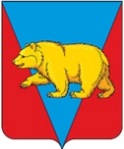 НИКОЛЬСКИЙ СЕЛЬСКИЙ СОВЕТ ДЕПУТАТОВАБАНСКОГО РАЙОНА КРАСНОЯРСКОГО КРАЯРЕШЕНИЕ19.10. 2022                                с. Никольск                                             № 22-89РРуководствуясь Уставом Никольского сельсовета Абанского района Красноярского края, Никольский сельский Совет депутатов РЕШИЛ:- Вынести предупреждение главе Никольского сельсовета Охотниковой Светлане Фёдоровне за ненадлежащее исполнение законодательства о противодействии коррупции.Председатель  Никольского  сельскогоСовета депутатовГлава сельсовета                                                                          С.Ф.Охотникова